METODOLOGIA DE ORGANIZARE ȘI DESFĂȘURARE A ADMITERII LA CURSURILE I.F.R.PENTRU ANUL UNIVERSITAR 2024 - 2025Prezenta metodologie a fost elaborată în conformitate cu următoarele prevederi:Legea învățâmântului superior nr. 199/2023;H.G. nr. 367/2023 privind Nomenclatorul domeniilor şi al specializărilor/programelor de studii universitare de licenţă, a structurilor instituţiilor de învăţământ superior, a domeniilor de licenţă acreditate sau autorizate să funcţioneze provizoriu, a locaţiilor geografice de desfăşurare, a numărului de credite transferabile pentru fiecare program de studii universitare, forma de învăţământ şi limba de predare, precum şi numărul maxim de studenţi care pot fi şcolarizaţi în anul universitar 2023-2024 (prevederile legale ulterioare vor face parte integrantă din prezenta metodologie);O.U.G. nr. 41/2016 privind stabilirea unor măsuri de simplificare la nivelul administraţiei publice centrale şi pentru modificarea şi completarea unor acte normative, cu modificările și completările ulterioare;Standardele specifice ARACIS;Carta Universităţii Bioterra din Bucureşti, 2018;O.M.E. nr. 3102/08.02.2022 pentru aprobarea Metodologiei-cadru privind organizarea admiterii în ciclurile de studii universitare de licență, de master și de doctorat.I. CICLUL DE STUDII UNIVERSITARE DE LICENȚĂ Cap. I.1. DOMENII ŞI SPECIALIZĂRIÎnscrierea și admiterea candidaților se organizează la cursurile de învăţământ cu frecvență redusă (ÎFR), pentru domeniile de licenţă/specializările/programele de studii universitare de licenţă autorizate/acreditate în acest sens.Universitatea Bioterra din Bucureşti, organizează admitere la ciclurile de studii universitare de licenţă pentru următoarele specializari/programe de studii universitare de licenţă corespunzătoare domeniilor de licenţă, după cum urmează:Cap. I.2. ORGANIZAREA ADMITERII LA SPECIALIZĂRILE/ PROGRAMELE DE STUDII UNIVERSITARE DE LICENŢĂUniversitatea Bioterra din Bucureşti, organizează admitere pentru anul universitar 2024-2025 în două sesiuni la specializările/programele de studii universitare de licenţă din structura U.B.d.B. după cum urmează:» SESIUNEA I: AUGUST 2024Perioada de înscriere: 10 IUNIE - 31 IULIE 2024.Afişarea rezultatelor finale: 01 AUGUST 2024.» SESIUNEA a II-a: SEPTEMBRIE 2024Perioada de înscriere: 02 AUGUST - 20 SEPTEMBRIE 2024.Afişarea rezultatelor finale: 23 SEPTEMBRIE 2024.Rezultatele finale pentru cele două sesiuni de admitere la specializarile/programele de studii universitare de licenţă, vor fi afişate la avizierele facultăţilor şi pe site-ul U.B.d.B.Cap. I.3. ÎNSCRIEREA CANDIDAȚILORPot candida la admitere în învățământul superior, pentru ciclul de studii universitare de licență pentru programele de studii I.F.R, absolvenții de liceu cu diplomă de bacalaureat sau diploma echivalentă cu aceasta.Candidații se înscriu numai în baza diplomei de bacalaureat ÎN ORIGINAL sau a unei copii a acesteia, conform O.U.G. nr. 41/2016.Candidații care au promovat examenul de bacalaureat în anul 2024, pot fi înscriși pe baza adeverinței eliberată de liceu, în care se menționează media generală de bacalaureat.La înscriere, candidații vor completa și semna un FORMULAR DE ÎNSCRIERE,Anexa 1 - limba română, şi vor achita TAXA DE ÎNSCRIERE.Înscrierea la concursul de admitere se face personal sau online de către candidat pe baza C.I./Pasaportului, iar în cazuri excepţionale înscrierea se poate face, în numele candidatului şi de către o altă persoană pe bază de procură notarială.Taxa de înscriere la concursul de admitere pentru toate specializarile/programele de studii universitare de licenţă din cadrul U.B.d.B. este de 200 lei, NERETURNABILA, indiferent de rezultatul concursului.Sunt scutiţi de plata taxei de înscriere, candidaţii proveniţi de la Centrele de plasament. Scutirea de la taxa de înscriere, se aprobă pe baza actelor doveditoare depuse de candidat în dosarul de înscriere.Sunt scutiţi de plata taxei de înscriere, copiii personalului didactic aflat în activitate (profesori, educatori/învăţători, maiştri instructori). În acest caz, candidaţii trebuie să prezinte o adeverinţă din care să rezulte calitatea de cadru didactic a unuia dintre părinţi.Definirea calităţii de cadru didactic se face în baza prevederilor Legii învățâmântului superior nr. 199/2023.Sunt scutiţi de taxa de înscriere la concursul de admitere copii angajaţilor Universităţii Bioterra din Bucureşti.Candidaţii beneficiază o singură dată de scutire de la plata taxei de înscriere, indiferent de programul de studii de licenţă şi de sesiunea de examen.Cap. I.4. COMPONENŢA DOSARULUI DE CONCURSDiploma de bacalaureat ÎN ORIGINAL sau o copie a acesteia.Pentru promoția anului 2024 se depune o adeverință eliberată de liceu, ÎN ORIGINAL, în care se menționează media generală de la bacalaureat.Certificatul de naștere în copie.Certificatul de căsătorie/Hotărâre judecatorească de schimbare a numelui (după caz) în copie.C.I./Paşaport în copie.Adeverinţă medicală eliberată de medicul de familie.Trei fotografii color tip 3/4 cm.Dovada achitării taxei de înscriere (extras de cont/chitanţă).Dosarele de concurs ale candidaţilor cu actele depuse, rămân pe toată perioada concursului de admitere la secretariatele facultăţilor/programelor de studii universitare de licenţă unde s-a făcut înscrierea.Copie după foaia matricolă din perioada studiilor liceale.Acord privind prelucrarea datelor cu caracter personal, Anexa 2 - limba română.Cap. I.5. DESFĂŞURAREA CONCURSULUI DE ADMITERE SPECIALIZARILE/PROGRAMELE DE STUDII UNIVERSITARE DE LICENŢĂOrganizarea concursului de admitere şi evaluarea dosarelor candidaţilor se realizează de către comisiile de admitere, şi după caz comisiile de analiză şi soluţionare a contestaţiilor, desemnate separat pentru fiecare specializare/program de studii de licenţă.Comisiile sunt formate din cadre didactice ale U.B.d.B. şi se stabilesc prin decizia Decanului la propunerea Consiliilor de facultate.Fiecare comisie este alcătuită din preşedinte, membri şi secretar de comisie.Preşedintele comisiei trebuie să aiba gradul didactic de (profesor universitar/conferenţiar universitar sau şef de lucrări/lector universitar).Secretarul comisiei trebuie să aibă grad didactic şi are numai atribuţii de administrare a documentelor.* Pentru programele de studii universitare de licenţă: Inginerie şi Manegement în Alimentaţia Publică şi Agroturism, Controlul şi Expertiza Produselor Alimentare, Drept, concursul de admitere constă în media generală de la examenul de bacalaureat.Media generală de admitere se calculează ca fiind rezultată din:media generală de la examenul de bacalaureat.Ierarhizarea candidaţilor se face în ordinea descrescătoare a mediilor obţinute la concursul de admitere, în limita locurilor aprobate pentru fiecare program de studii universitare de licenţă.Afisarea rezultatelor obţinute la concursul de admitere se realizează astfel:listele candidaţilor admişi;listele candidaţilor respinşi.Rezultatele finale vor fi afişate la avizierele facultăţilor şi pe site-ul U.B.d.B.În cazul în care doi sau mai mulți candidați obţin medii egale, pentru departajare se va lua în considerare media generală din perioada studiilor liceale.Studenţii declaraţi admişi au obligaţia de a încheia, în termen de 5 zile lucrătoare un contract cadru pentru ciclu de studii universitare de licenţă, document care va fi semnat de ambele părţi şi de a achita 50% din cuantumul taxei de studiu aferentă anului I.Dosarele candidaţilor respinsi sau ale celor care renunţă la locul obţinut vor fi eliberate de U.B.d.B., în cel mult 48 de ore după depunerea unei cereri în acest sens, fără perceperea unor taxe suplimentare.Cap. I.6. TAXELE ANUALE DE STUDIIPentru anul universitar 2024-2025 Senatul U.B.d.B. a stabilit următoarele taxe:Cap. I.7. ÎNMATRICULAREA CANDIDAŢILORÎnmatricularea candidaţilor declaraţi admişi în urma concursului de admitere se realizează prin decizia rectorului. După decizia de înmatriculare, studenţii sunt înscrişi în Registrul Matricol Unic (R.M.U.), cu număr unic, valabil pe întreaga perioadă de şcolarizare la specializarea/programul de studii universitare de licenţă la care au fost admişi.Studenţii înmatriculaţi au obligaţia de a încheia un contract anual de studii cu instituţia de învăţământ superior, document care va fi semnat de ambele părţi.Cap. II. DISPOZIŢII FINALE ŞI TRANZITORIIListele definitive cu ierarhizarea candidaţilor şi listele candidaţilor respinşi, se întocmesc şi se afişează în limba română.Formularul de înscriere pentru admitere, contractul cadru pentru ciclu de studii universitare de licenţă şi contractul anual de studii se întocmesc în limba română.Prezenta metodologie a fost aprobată în Ședinţa de Senat a Universității Bioterra din Bucureşti din data de 31.01.2024.RECTOR,Prof. univ. dr. ing. Floarea NICOLAE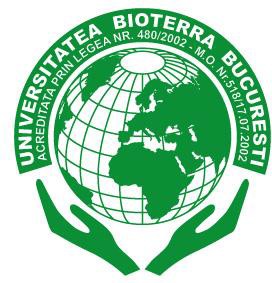 UNIVERSITATEA BIOTERRA din BUCUREŞTIACREDITATĂ PRIN LEGEA 480 / 2002Str. Gârlei, nr. 81, Sector 1, București, Cod postal 013724 Tel./Fax +40 21. 490.61.29, 021. 490.61.27,021. 269.34.47, 021. 269.34.38www.bioterra.roOperator de date cu caracter personal, înregistrat la Autoritatea Naţională de Supraveghere a PrelucrăriiDatelor cu Caracter Personal sub nr. 25963Operator de date cu caracter personal, înregistrat la Autoritatea Naţională de Supraveghere a PrelucrăriiDatelor cu Caracter Personal sub nr. 25963Nr. crt.FacultateaDomeniul de licenţăSpecializarea/ Programul de studii universitare de licenţăAcreditare (A) Autorizare de funcţionare provizorie (AP)Forma de învaţământNumăr de credite de studii transferabileNumăr maxim de studenţi care pot fi scolarizaţiLimba de predare1.Management AgroturisticInginerie şi Management înAgricultură si Dezvoltare RuralăInginerie şi Management în Alimentaţia Publică şi AgroturismAIFR240150Română2.DreptDreptDreptAIFR24075Română3.Controlul şi Expertiza ProduselorAlimentareIngineria Produselor AlimentareControlul şi Expertiza ProduselorAlimentareAIFR240100RomânăNr. crt.Specializarea / Programul de studii universitare delicenţăForma de învăţământ I.F.R.(Euro)Limba de predare1.Inginerie şi Management în Alimentaţia Publică şi Agroturism700Română2.Drept800Română3.Controlul şi Expertiza Produselor Alimentare750Română